CollectLord, you have taught usthat all our doings without love are nothing worth:send your Holy Spiritand pour into our hearts that most excellent gift of love,the true bond of peace and of all virtues,without which whoever lives is counted dead before you.Grant this for your only Son Jesus Christ’s sake,who is alive and reigns with you,in the unity of the Holy Spirit,one God, now and for ever.Amen.Ezekiel 17.22-endIsrael Exalted at Last22 Thus says the Lord God:
I myself will take a sprig
   from the lofty top of a cedar;
   I will set it out.
I will break off a tender one
   from the topmost of its young twigs;
I myself will plant it
   on a high and lofty mountain. 
23 On the mountain height of Israel
   I will plant it,
in order that it may produce boughs and bear fruit,
   and become a noble cedar.
Under it every kind of bird will live;
   in the shade of its branches will nest
   winged creatures of every kind. 
24 All the trees of the field shall know
   that I am the Lord.
I bring low the high tree,
   I make high the low tree;
I dry up the green tree
   and make the dry tree flourish.
I the Lord have spoken;
   I will accomplish it. Mark 4.26-3426 He also said, ‘The kingdom of God is as if someone would scatter seed on the ground, 27and would sleep and rise night and day, and the seed would sprout and grow, he does not know how. 28The earth produces of itself, first the stalk, then the head, then the full grain in the head. 29But when the grain is ripe, at once he goes in with his sickle, because the harvest has come.’ 30 He also said, ‘With what can we compare the kingdom of God, or what parable will we use for it? 31It is like a mustard seed, which, when sown upon the ground, is the smallest of all the seeds on earth; 32yet when it is sown it grows up and becomes the greatest of all shrubs, and puts forth large branches, so that the birds of the air can make nests in its shade.’ 33 With many such parables he spoke the word to them, as they were able to hear it; 34he did not speak to them except in parables, but he explained everything in private to his disciples. Reflective music (St Mary’s)The Call (from Five Mystical Songs) – Ralph Vaughan Williams“The Call” is the fourth of the  Five Mystical Songs which were composed between 1906 and 1911 and are settings of poems by the poet and Anglican priest George Herbert (1593-1633) They were first performed at the Three Choirs Festival in Worcester in 1911, conducted by the composer. Post Communion PrayerLoving Father,we thank you for feeding us at the supper of your Son:sustain us with your Spirit,that we may serve you here on earthuntil our joy is complete in heaven,and we share in the eternal banquetwith Jesus Christ our Lord.Amen.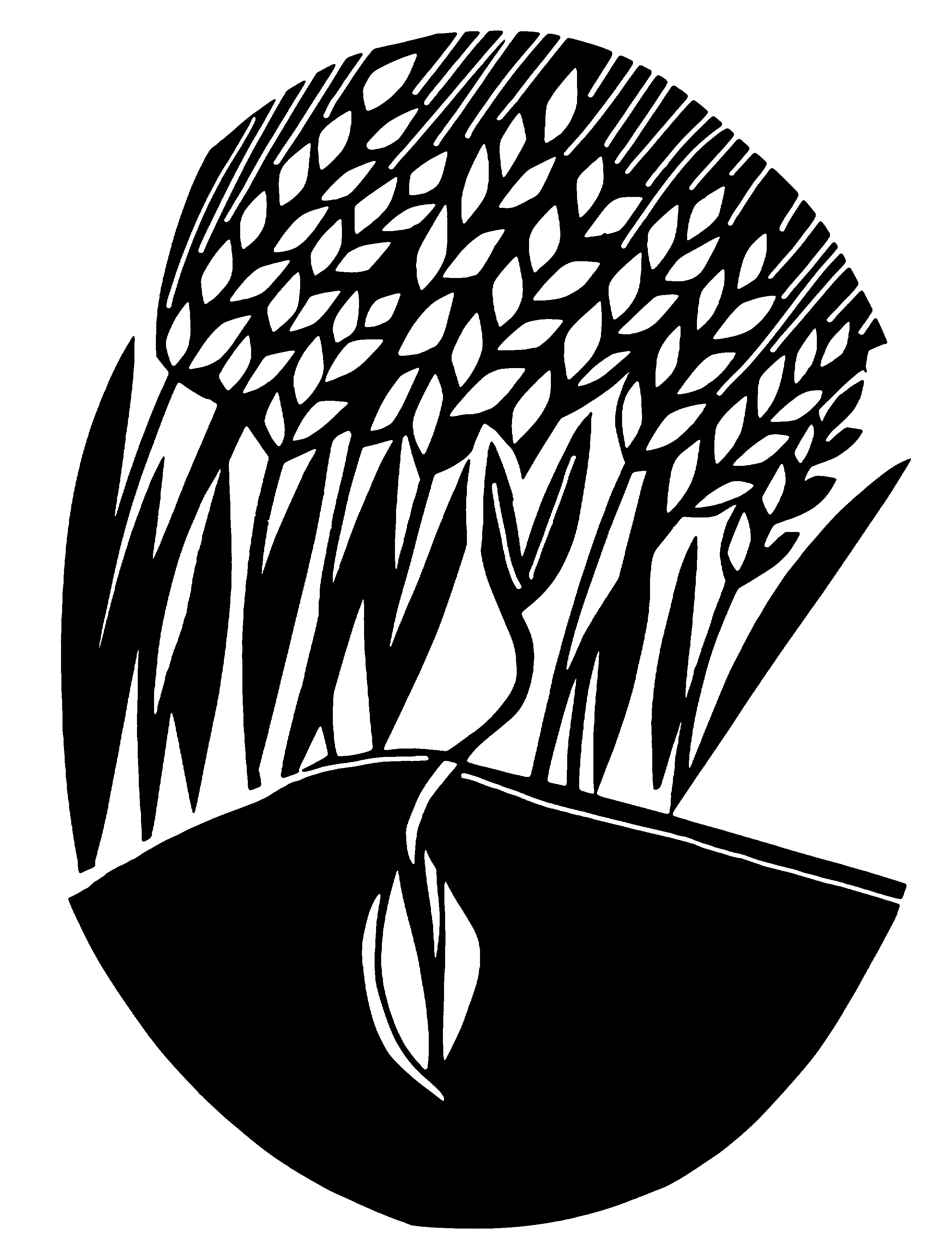 NOTICES:At the end of the service please place your service booklet in the box provided at the back of church and take this sheet home with you.To comply with NHS Test & Trace we ask you to fill in the contact sheet and place this in a separate box at the back of church. Please do not fold the sheet. For the time enter the time of the service you are attending. If you are using the NHS app the QR code is displayed at the back of church and in the porch.Forthcoming services:20th June	Trinity 39.30am   Morning Prayer at St Mary’s11.00am Holy Communion at St Peter’s27th June	Trinity 49.30am   Holy Communion at St Mary’s11.00am Morning Prayer at St Peter’s4th July		Trinity 59.30am	  Morning Prayer at St Mary’s11.00am Morning Prayer at St Peter’s11th July	Trinity 69.30am   Holy Communion at St Mary’s11.00am Holy Communion at St Peter’s18th July	Trinity 79.30am   Morning Prayer at St Mary’s11.00am Holy Communion at St Peter’s25th July  	St James – Trinity 89.30am    Holy Communion at St Mary’s11.00am  Morning Prayer at St Peter’sFoodbank (St Mary’s)The following items are in short supply and would be appreciated:Toiletries, toilet rolls, cuppa soups, rice puddingChanges in Covid rulesAs we are all aware there is some uncertainty when the rules about Covid regulations will change. This is causing difficulties for those whose weddings fall in early July so please pray for couples whose weddings may be affected by the current situation.We have PCC meetings scheduled for early July, St Peter’s on 5th July and St Mary’s on 13th July. We are waiting to hear what announcements are made before deciding if these meetings can take place.People are beginning to ask about things such as our parish magazines and other aspects of our church life within the community. Much depends when the rules change and when our PCCs can meet. If we are unable to meet in July the next meetings will be in September. We are monitoring the developing situation closely and will revise plans accordingly. Please be aware that re-starting some aspects of church life will need time for planning and preparation and it will probably be into the autumn before we can begin to get to grips with many of the things that need to be done.